______________________________________________________________________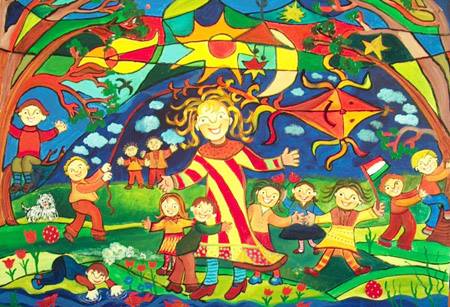 VEZETŐI  BESZÁMOLÓ2020 - 2021. nevelési évKészítette: Dr. Csikós Gellértné                                   óvodavezetőSzada, 2021.aug.19.TartalomjegyzékSzemélyi feltételek								3 Dolgozói létszámok							3 Továbbképzés								5Tárgyi feltételek								5 Fejlesztések	 az elmúlt évben						6Gazdálkodás									8Pályázatok 									8Partneri kapcsolatok								9Szakmai munka								12 Helyzetkép									12 Szakmai Munkaközösség							15 Gyermekvédelem								15 Nevelési program								15 Jövőre vonatkozó elképzelések						16Összegzés									17A Székely Bertalan Óvoda-Bölcsőde működésének 2020. szeptember 1-től 2021. május 31-ig terjedő szorgalmi időszakáról szeretném tájékoztatni a fenntartó önkormányzatot.Személyi feltételekDolgozói létszámokÓvodánk rendelkezik a törvény által meghatározott személyi ellátottsággal. Az alkalmazottak létszámát mindenkor a gyermekcsoportok száma, az ellátandó gyermekek szükséglete határozza meg. A gyermeklétszám, a nyitva tartás, az integráció, valamint az ellátással kapcsolatos feladatok befolyásolják a személyi és tárgyi feltételeket egyaránt.Az óvónők a helyi nevelési program alapján végzik a nevelőmunkát az óvoda mindkét épületében. Személyiségükön és pedagógiai tevékenységükön keresztül valósul meg nevelési értékrendünk.Figyelemmel kísérjük az aktuális szakmai fórumokat, információkat, melyeket felhasználhatunk a mindennapi nevelés kapcsán. Munkánkat meghatározott óraszámban logopédus és fejlesztő pedagógus segíti. Ők a Gödöllői Pedagógiai Szakszolgálat dolgozói. Valamint megbízási szerződéssel mozgásfejlesztő terapeuta, logopédus, gyógypedagógus is foglalkozik óvodásainkkal, melyre az egyre szaporodó SNI-s (sajátos nevelési igényű) gyermekek miatt van szükség.Az óvónők munkáját gyermekcsoportonként egy fő szakképzett dajka, és 3 csoportonként egy pedagógiai asszisztens segíti. A gyermekek és a szülők iránt tiszteletet tanúsító, elfogadó, egymás munkáját megbecsülő munkatársként végzik tevékenységüket. Az óvoda szakmai munkájának irányítását, szervezését a székhelyen az egyik óvodavezető-helyettes, a telephelyünkön pedig a másik óvodavezető-helyettes segíti. Az óvoda vezetősége és közvetlen munkatársai az óvodai élet egészére kiterjedő konzultatív, véleményező és javaslattevő joggal rendelkezik. Az óvodavezető a nevelőtestület tagjaival rendszeresen kéthetente, a többi munkatársával szükség szerint megbeszélést tart. A megbeszélést az óvodavezető hívja össze. A működési feltételek biztosítását segítő nem pedagógus alkalmazottak munkájával szemben ugyanúgy elvárás a nevelés eredményessége érdekében a tolerancia, az érzékenység, a nyitottság, a gyermekszeretet, és a belső indíttatású gondoskodási vágy.A bölcsődei ellátást két helyen biztosítjuk:Postaköz u.12-ben a Babóca csoportban 12 gyermek,az Ady u.2.szám alatti Minibölcsődében 6+6 gyermek részére.      Az ellátó személyzet szakképzettsége és létszáma a törvényben előírtnak megfelelő.Az ügyviteli feladatokat az óvodatitkár magas színvonalon végzi. A házipénztár, az étkezéssel, illetve térítési díjakkal kapcsolatos feladatok is a munkakörébe kerültek.  Precízen dolgozik, a munkatársak és a szülők nagy megelégedésére. Az intézményben 42 fő közalkalmazott dolgozik.A karbantartást, és udvarosi feladatokat egy fő napi 8 órában, megbízási szerződéssel látja el. A három helyszín és a sok csoport udvar rendben tartása nagyon nagy kihívást jelent. A Dózsa Gy.úti épületben: 1 fő óvodavezető,12 fő óvodapedagógus, közülük1 fő óvodavezető-helyettes,1 fő munkaközösség-vezető,1 fő óvodatitkár, 6 fő dajka, 2 fő pedagógiai asszisztens,1fő konyhás dajka, 1 fő udvaros– karbantartó.A Postaköz utcai épületben:6 fő óvodapedagógus, közülük1 fő óvodavezető-helyettes3 fő dajka1 fő pedagógiai asszisztens1 fő gyógypedagógiai asszisztensA munkavédelmi oktatáson a nevelési év kezdetén Orosz Boglárka munka- és tűzvédelmi oktatást tartott az óvoda alkalmazotti közösségének. Ezzel is próbáltuk felhívni a figyelmet a balesetmentes környezet kialakításának fontosságára intézményünkben, a védő-óvó rendelkezések betartására a gyermekek és saját magunk érdekében.TovábbképzésAz óvónők a törvényi előírásoknak megfelelően eleget tesznek a továbbképzési kötelezettségüknek.  Ezt az intézmény beiskolázási terve ütemezi. A 2020 - 2021. nevelési évben 19 fő óvodapedagógus vett részt „Így tedd rá”- néphagyományőrző, néptánc, népi játék képzésen 8 órában, melyet helyben szerveztünk meg, még a járvány miatti tiltás előtt. A lojalitás elérése céljából a dajkák is jelen voltak.Új célunk, a „Zöld óvodává válás” elérése miatt átdolgoztuk a csoportnaplót, mely már utalást tesz a „Zöld napok”, illetve a mindennapokban átadható fenntarthatósági gondolatok átadására.Belső hospitálásokat is szerveztünk havi rendszerességgel, melyen csoportonként egy óvodapedagógus vett részt, megismerve egymás munkáját. Ezt a pandémia sem akadályozta meg.Az évközi nevelés nélküli munkanap keretében történt a továbbképzés, a második nevelés nélküli munkanapunkon az eddig elért közös eredményeinkről, és az előttünk álló feladatokról esett szó. A harmadik nevelés nélküli napunkon testületi kirándulást szerveztünk csapatépítés és a gyerekekkel történő lehetséges úti cél megismerése cáljából. A negyedik nevelés nélküli munkanapunkon augusztusban a következő nevelési év feladatairól, a személyi változásokról, szervezési feladatokról esik szó.Tárgyi feltételekIntézményünk három épületben helyezkedik el. A  Postaköz utcai telephelyünkön nyáron homlokzati fafelületek és nyílászáró, illetve spaletta festésre került sor. A Dózsa György úti épület régebbi szárnyában 3 csoportszoba és öltöző+mosdó tisztasági festésére, az ajtók mázolására volt keretünk.Az Ady utcai épület homlokzatát év közben garanciális javítás keretében újra festették, mert pergett róla a festék.Az óvoda tárgyi felszereltsége nagyon jó. A csoportszobák tágasak, világosak. Az óvodás gyermekeket esztétikusan kialakított környezet várja.A csoportszobákhoz fürdőszobák és öltözők tartoznak. Mindhárom épületben melegítő konyha található, a Dózsa Gy.úti épületbe a dajkák, a Postaköz utcaiba és az Ady utcába ételszállító gépkocsi szállítja az ételt, melyet a település által üzemeltetett konyháról kapunk.Év közben több alkalommal merült fel kifogás az ételek minőségével kapcsolatban, melyet kivizsgáltunk, az eredményről egyeztettünk mind a konyha, mind a fenntartó illetékeseivel.Sajnos tapasztalható, hogy a konyha túlterhelt, és a különböző korosztály étkeztetési igényeinek nehezen tud megfelelni, hiszen a 20 hónapostól a 99 évesig mindenki ugyanazt az ételt kapja. Többféle menüsor elkészítésére pedig nincs lehetőség. (Az ételérzékenyek ételeit a gödöllői Kalória Kht. biztosítja.)Ez a bölcsődéseknél főként, de az óvodások esetén is kifogásolható. Ebben az ügyben már beszéltünk az esetleges szolgáltató váltásról, amelyhez a fenntartó engedélye szükséges. Erről fontos lesz a továbbiakban is beszélni, mert az óvodások létszáma az új lakópark benépesülése miatt folyamatosan nőni fog, illetve a bölcsődei étkeztetés elvárásai eltérnek a többi korosztályétól. A Dózsa Gy. úti óvodában azonos és részben osztott életkorú csoportok  működtek, a Postaköz utcai óvodában a három csoport vegyes életkorú, így el tudjuk látni az év közben érkező gyermekeket is, a fenntartó és a szülők elvárásai szerint. Az utóbbi években a településen az óvodai ellátás iránti igény fokozatosan emelkedik. Ennek oka a 3 éves kortól történő kötelező beóvodázás, valamint a beköltözések fokozódó száma.A bölcsődei férőhelyek száma is folyamatosan betöltöttek, a novemberi minibölcsőde megnyitása után is teltházzal működnek intézményeink. Mindkét óvodában jól felszerelt tornaterem, sószoba, fejlesztő szoba található.Az intézmény csoportszobáit, helyiségeit természetes anyagokból készült bútorokkal, eszközökkel, játékokkal szereltük fel. Az udvaron fából készült mozgásfejlesztő- és játékeszközök találhatók. Tágas, többfunkciós játszóeszközökkel és homokozókkal felszerelt játszóudvarok biztosítják a gyermekek mozgásfejlesztését. A csoportszobákban megtalálhatóak az alapvető építő- és konstruáló eszközök, fejlesztő játékok. Sok szülő adója 1%-ával támogatja az óvoda alapítványát. Fejlesztések az elmúlt évbenSzakmai eredmények:Covid-19 miatti feladatok megszervezése, kapcsolattartás a Szülőkkel, fenntartóval, EMMI-vel, Oktatási Hivatallal,új kiscsoportosok beszoktatásának megszervezése – járványhelyzet figyelembe vételével,folyamatos napirend megszervezése,három pedagógiai asszisztens munkájának megszervezése,Szülői Szervezet tájékoztatása az óvoda életében történő változásokról,helyi nevelési program felülvizsgálata, szakmai munkaközösség működtetése, törekvés az intézményi szintű együttműködésre a fenntartói elvárásoknak megfelelően,óvodai dokumentáció aktualizálása (SZMSZ, házirend, nevelési program),óvodánk szokás és szabályrendszerének egységesítése, szakmai módszertani anyagok kidolgozása a munkaközösségben,új csoportnapló beválásának figyelése,új egyéni fejlettségmérő lapok beválásának ellenőrzése, szülők félévi tájékoztatása írásban, fejlesztőpedagógiai foglalkozások – BTMN- helyben történő elvégzésének megszervezése,az iskolával történő együttműködés szorosabbá tétele,az óvodapedagógusok 7 évenkénti továbbképzési kötelezettsége teljesítésének nyomon követése és támogatása, a megnövekedett dokumentációs elvárásoknak történő megfelelés a csoportok óvónőinek,az irodában dolgozóknak egyaránt,magas színvonalú nevelőmunka elérése az óvodapedagógusok szakmai autonómiájának biztosításával,jeles napok óvodaszintű komplex programjának elindítása az óvónők együttműködésével,délutáni költségtérítéses, mozgásos tevékenységek megszervezése az EMMI utasítása alapján elmaradt, „ZÖLD Óvoda” cím elnyerése érdekében naplókitöltési gyakorlat szerzése.Tárgyi fejlesztések:meglévő udvari játszóeszközök felújítása,új porszívó, kerti karbantartási eszközök beszerzése, régiek felújítása.Szervezési feladatok:új óvodapedagógusok felvétele,Szülői Szervezet működésének biztosítása,a gyermekek nevelésével kapcsolatos előadás megszervezése pedagógusok részére  óvodaszinten, meghívott előadóval (Dr. Pécsi Rita),munkatársi kirándulások szervezése,az intézményi ellenőrzéseknek való megfelelés (személyi anyagok, normatívák, statisztikák, óvodai dokumentációk),egy dolgozó jubileumi jutalmának megszervezése,az óvoda életéről, aktuális eseményeiről havonta újságcikkek megjelentetése az önkormányzat lapjában,a hivatallal történő együttműködés, napi szintű jó munkakapcsolat minden irodával.dolgozók Covid-19 szűrésének megszervezése,csoportok Covid-19 miatti bezárásának megszervezése,adventi készülődés,az online oktatás megszervezése a Covid-19 miatti bezárás idejére,ügyelet biztosítása a Covid-19 alatti kötelező zárás idejére,bölcsődei állandó nyitva tartás megszervezése a Covid-19 harmadik hulláma idején,Eu-s pályázat dolgozói tablethez jutásért, oktatás szervezése.GazdálkodásIntézményünk évek óta a költségvetésben meghatározott keretek között gazdálkodik. A Pénzügyi iroda munkatársaival napi kapcsolatban, szoros elszámolással dolgozunk. Emberileg is mindent megtesznek azért, hogy az óvoda dolgai zökkenőmentesen intéződjenek. A jóváhagyott költségvetést igyekszünk takarékosan felhasználni a rendelkezésre álló pénzügyi kondíciók alapján.Dolgozóink tisztában vannak azzal, hogy milyen nehéz helyzetük van az intézmények fenntartóinak országszerte a Covid-19 miatti adóelvonások okán.Méltányolják azonban a karácsonykor kapott jutalmat és ajándékcsomagot, a nőnapi virágot, és a pedagógus napon kapott figyelmességet. Sajnos azonban jeleznem kell, hogy több környező település önkormányzata biztosít a dolgozóinak SZÉP kártyát (min.120.000 ft), amelynek szadai nem léte az egyre növekvő óvodapedagógus hiány pótlásában hátrányt jelent.Kérnénk ennek felülvizsgálatát, mert kiöregedő és nem vágyott szakma révén nagy a verseny a szakemberekért. PályázatokFolyamatosan figyeljük az óvodákra vonatkozó pályázatokat. Játszótéri és mozgásfejlesztő eszközökre lenne szükségünk. 	Aktívan részt veszünk különböző rajzpályázatokon is, valamint egyéb sport illetve játékeszköz nyerésével kecsegtető pályázatokon.	Eu-s pályázaton tableteket nyertünk minden dolgozónknak, és 70 óra továbbképzési kreditet is kaptak online tanulásért a pedagógusok.Partneri kapcsolatokAz óvodát a külső intézményekkel, szervezetekkel fenntartott kapcsolataiban az óvodavezető képviseli. Az éves munkatervben rögzített feladatok alapján a nevelőtestület is kapcsolatot tart a különböző társintézményekkel.Polgármesteri Hivatal A jelentéseken, beszámolókon, hivatalos megbeszéléseken keresztül kölcsönös információáramlás valósul meg. Napi szinten együttműködünk a különböző irodákban az ügyintézőkkel. Mindannyian segítőkészek, átlátva az aktuális problémákat, igyekeznek azonnali megoldásokkal kiküszöbölni azokat. Önkormányzat Az önkormányzat minden tagjával tiszteletteljes kapcsolatban állunk. Bármilyen problémát jelzünk feléjük, arra igyekeznek minél előbb megoldást találni. A tárgyalások őszinte hangnemben folytathatók bármelyik összejövetelen. Mindig kikérik az intézményvezetők véleményét is a különböző kérdésekben, a döntések előtt. Székely Bertalan Általános Iskola Az éves munkatervben rögzítetteken kívül, szükség szerinti látogatásokkal, hospitálásokkal, közös rendezvényekkel biztosítjuk a két intézmény kapcsolatát. Az óvónők - szem előtt tartva, hogy az iskola milyen fontos szerepet tölt be a gyermek későbbi életében -, mindent megtesznek az iskolai életre való felkészítés során. Ez év áprilisában a leendő első osztályos tanítónők tervezett látogatása óvodánkba az egyik nagycsoportba sajnos a Covid-19 miatt elmaradtGödöllői Pedagógiai Szakszolgálat A szakszolgálat munkatársai közül egy logopédus és egy fejlesztőpedagógus foglalkozik az arra rászoruló gyermekekkel. Utóbbi idén nagy hiányt pótolva csatlakozott hozzánk, aki a BTMN-es gyermekek fejlesztését vette át, megjelenése fokozta az eddigi hatékonyságot.Év elején, a szülők hozzájárulásával és az óvónőkkel egyeztetve felmérést készítenek. Ebben a nevelési évben a logopédus 34 gyermek, a fejlesztőpedagógus pedig 12 gyermek fejlesztésével foglalkoztak. Az előző nevelési évtől az SNI-s gyermekek ellátását megbízásos formában látta el Stupekné Darányi Ildikó, Végh Barbara és Takács Gabriella gyógypedagógus.MozgásfejlesztésAz arra rászoruló gyermekeket a fenti szakemberek fejlesztették mozgásukban is, mert a Covid-19 miatti intézményi zárt működés EMMI által történő elrendelése miatt más, külsős szakembert nem fogadhattunk az intézményeinkben.       Szada Nagyközség Szociális és Gyermekjóléti Alapszolgáltatási KözpontA szolgálattal az intézményvezető és a gyermekvédelmi felelős rendszeres kapcsolatot tart. Részt vesznek esetmegbeszéléseken, tanácskozásokon.Az intézmény szokásos kapcsolattartásán kívül azonnal felveszi a kapcsolatot, ha:a gyermek veszélyeztetettségét tapasztalja;a gyermekkel kapcsolatos problémákat pedagógiai eszközökkel nem tudja megoldani;esetmegbeszélésre tart igényt;a szolgálat beavatkozását szükségesnek ítéli;Egyházak Az egyházak képviselőivel az óvodavezető tartja a kapcsolatot.Mindkét épületben katolikus és református, baptista hittan oktatását tudjuk biztosítani. Az idei nevelési évben a Covid-19 miatt az oktatások nem kerültek megszervezésre.Gyermekorvos, üzemorvos és a védőnőkA gyermekorvos –Kiss Zsuzsanna doktornő rendszeresen jár a bölcsődéseinkhez, ahol minden esetben nagyon alapos, nagy szakértelemmel végzi a munkáját. A tapasztalt rendellenességekkel kapcsolatban írásbeli jelzést küld a szülők felé. A járvány alatt telefonon folyamatosan elérhető volt a szülők számára.Üzemorvosunk  minden nevelési év elején ellátogat hozzánk, megvizsgálva dolgozóinkat, az egészségügyi könyvek érvényesítésekor. Nagyon készséges, az új dolgozóknak is segít, hogy minél előbb érvényes egészségügyi könyvvel rendelkezzenek.A védőnők negyedévente tisztasági szűréseket végeznek a gyermekcsoportokban, az óvodavezetővel előre egyeztetett időpontokban. Ebben a nevelési évben a Covid-19 miatt ők sem jártak nálunk.Székely Bertalan Művelődési Ház és KönyvtárRendszeres kapcsolatot tartunk és segítünk egymásnak. A nagyközségi rendezvények kapcsán jó az együttműködés a Művelődési Ház és Könyvtár dolgozóival. Az ott megbeszélt programok óvodát érintő részére felelősséggel készülünk, azokon rendszeresen részt veszünk. Nagyon jó az együttműködés az intézmény dolgozóival. Szülői Szervezet Az óvodában a szülők jogaik érvényesítése, illetve kötelességeik teljesítése érdekében Szülői Szervezetet működtetnek. Ezt a közösséget az óvodai csoportok Szülői Munkaközösségének tagjai alakították, hogy gyermekeik érdekében minél hatékonyabban tudjanak eljárni.Az óvoda működésével kapcsolatos szabályzókban ki kell kérni a Szülői Szervezet véleményét. Az óvoda vezetője a Szülői Szervezet tagjait félévente összehívja, és tájékoztatást ad az óvoda aktuális feladatairól, tevékenységéről.Egyetértési, véleményezési jogot gyakorol az alábbi területeken: SZMSZ; Házirend;Éves munkaterv;Nevelési program;Vezetői pályázat.A Szülői Szervezet ülésein megerősítést kaptunk, hogy mennyire fontosnak tartják a szülők az óvoda és a családok kapcsolatát, és továbbra is igényüket fejezték ki a rendezvények megtartása iránt. A közös programok alkalmat teremtenek a szülők között baráti kapcsolatok alakulására, valamint az óvoda dolgozóival való szorosabb együttműködésre. Erre idén csak a ballagó nagycsoportosok évzáróin kerülhetett sor, mert a járványügyi előírások nem tették lehetővé a csoportos ünnepségeket, családi napokat. Szakmai munkaHelyzetképGyermeklétszám- ÓvodaMegnevezés		Dózsa Gy. úti óvoda	 Postaköz utcai óvoda     	Összesen                            	              6 csoport		       3 csoport			9 csoport2020. október 1.		         166 fő			78fő 			244fő2021. május 31.		        165 fő			79fő			244főCsoportlétszámok 2021. május 31-én:Mókus csoport:    	28 fő	           Delfin csoport: 	28 fő			Süni csoport:       	28 fő	     	 Pillangó csoport: 	28 fő			Katica csoport:    	26 fő              	Őzike csoport:         23 fő			Napocska csoport:     27 fő			Manócska csoport:    29 fő			Macicsoport:            27 főHátrányos helyzetű gyermek 2020.október 1.				5 fő			3 fő 			8 fő2021.május 31.				5 fő			1 fő			6 főHalmozottan hátrányos helyzetű gyermek2020.október 1.	  			0 fő 			 2 fő			 2 fő       2021.május 31.				0 fő			2 fő			 2 főSNI papírral rendelkező gyermek 2020.október 1.	  			2 fő 			 4 fő			 6 fő       2021.május 31.				2 fő			2 fő			 4 főGyermeklétszám- BölcsődeMegnevezés		Postaköz utcai bölcsőde	 Minibölcsőde     	Összesen                            	              1 csoport		              2 csoport		3 csoport2020. október 1.		        12 fő			       0 fő 		   12 fő2021. május 31.		       12 fő			     12 fő		   24 főCsoportlétszámok 2021. május 31-én:Babóca csoport:    	12 fő	     	Mazsola csoport: 	6 fő				     	                               Tádé csoport: 	          6 főHátrányos helyzetű gyermek 2020.október 1.				0 fő			0 fő 			0 fő2021.május 31.				0 fő			0 fő			0 főHalmozottan hátrányos helyzetű gyermek2020.október 1.	  			0 fő 			 0 fő			 0 fő       2021.május 31.				1 fő			0 fő			  0 főSNI papírral rendelkező gyermek 2020.október 1.	  			0 fő 			 0 fő			 0 fő       2021.május 31.				1 fő			0 fő			 1 főA nevelési év során 2 fő kisgyermeket a Beszédvizsgáló Országos Szakértői és Rehabilitációs Bizottsághoz küldtünk kontroll vizsgálatra, 2 fő gyermek vizsgálatát pedig az értelmi képességeket vizsgáló, Pest Megyei Szakszolgálat Budapesti Tagintézménye I.sz. Szakértői Bizottságnál kértük, 1 főt kontrollra küldtünk. Minden vizsgálat a szülőkkel való egyetértéssel történt.Azóta az eredmények megérkeztek intézményünkbe.Minden csoportban található több magatartási problémával küszködő gyermek, akik a csoport életét nagymértékben megnehezítik. Őket a Pedagógiai Szakszolgálat keretein belül pszichológushoz, gyógypedagógushoz küldtük, illetve Gyenes Krisztina és Petrikné Hidegkúti Anita fejleszti délelőttönként. Az érintettek száma az elmúlt évekhez képest növekedett. A törvény változása miatt őket nem számíthatjuk két főként csoportalakítás szempontjából, de terápiában részesülnek. A  gyermekek fogadása, a nyitva tartás rendjeAz intézmény hétfőtől péntekig öt napos munkarenddel működik.  Mindegyik egyaránt 630-1730 óráig tart nyitva.Az intézményt a munkarend szerint beosztott óvodapedagógus / kisgyermeknevelő és a reggeli műszakban dolgozó dajka nyitja. A helyi adottságokat figyelembe véve reggel 630 és 730 óra között, valamint délután 1630-1730 óra között összevont, ügyeletes csoportban helyezzük el a gyermekeket. Az intézmény mindhárom épületét a zárásra beosztott délutános műszakban dolgozó dajka zárja a takarítás után.  A gyermekek érkezésének és elvitelének módját a Házirend tartalmazza.Az óvoda dolgozóinak munkarendjeAz intézményben dolgozó pedagógusok, kisgyermeknevelők és dajkák többműszakos munkarendben, váltott műszakban dolgoznak. Munkaidejük:Óvodapedagógusok		heti 40 óra (csoportban 32 óra)Kisgyermeknevelők                 heti 40 óra (csoportban 35 óra)Óvodatitkár			heti 40 óraDajkák				heti 40 óraPedagógiai asszisztensek		heti 40 óraKonyhai dolgozók		heti 40 óraUdvaros-karbantartó		heti 40 óraSzakmai és kulturális programokÓvodásaink október elején részt vettek volna a hagyományos nagyközségi szüreti felvonuláson, és az azt követő főtéri előadáson, de a Covid-19 miatt elmaradt. Az utolsó pillanatig készültek rá, mert így tudjuk átörökíteni a hagyományt, másrészt a gyermekek is megtanulják a régi népi játékokat, táncokat, megismerik az ehhez tartozó zenét és viseletet.Óvodaszintű színvonalas programot szerveztünk a gyermekeknek október 4-én, az Állatok Világnapja alkalmából. A csoportok játékos, állatokkal kapcsolatos tevékenységeket szerveztek az óvodásainkat. Karácsonyra a Süni csoportosok műsora készült el, melyet a Régió Tv vett fel, és adott közre. A nevelési év folyamán terveztünk önköltséges zenés előadást is, hangszerbemutatóval egybekötve. Illetve hívtunk bábosokat, de interaktív meseelőadó csoportot is. Ezek a rendezvények nagyon sok ismeretanyagot biztosítottak volna az óvodáskorú gyermekek részére.Csoportjaink önálló szervezésben  fóti, veresegyházi színházi előadásokra, budapesti múzeumokba készültek.A szeptemberi szülői értekezleteken a fenti programokat megbeszéltük a szülőkkel, felmértük az igényeket. Sokan örültek, hogy helyben is biztosítunk  színvonalas előadásokat, és családostól, hétvégén nem kell elmenniük gyermekükkel ilyen helyre, hiszen az jóval nagyobb kiadást jelentene. Sajnos ezeket a terveinket is meghiúsította a Covid-19 harmadik hulláma.A csoportok számára kirándulásokat szerveztünk volna ősszel és tavasszal. Eljutottak volna a gödöllői Múzeumba és piacra, ugyancsak Gödöllőre az Arborétumba, a veresegyházi Medvefarmra, a Budapesti Állatkertbe, a visegrádi Történelmi játszóparkba stb. Végül egy csoportunk nyár elején jutott el a Medveparkba, többen a szadai lehetőségeket kihasználva helyben kirándultak. A nevelési év során két szülői értekezletet tartottunk, szeptember kontakt módon és február hónapban online. A szülők tájékoztatást kaptak az aktuális kérdésekről és programokról. Jó hangulatú beszélgetések zajlottak ezen alkalmak kapcsán. Ugyancsak tavasszal az óvónők fogadóórát tartottak a csoportokban, és írásban is átadták a szülőknek a felmérések eredményeit.Idén a Székely Bertalan Napról zárt körben, csak a település vezetőivel emlékeztünk meg.       6.2.Beszámoló a Szakmai Munkaközösség munkájárólA Szakmai Munkaközösség vezetését idén is Koleszáné Tarnai Judit kapta meg, aki lelkesen, nagy hozzáértéssel végezte munkáját. Az év elején elkészített munkatervnek megfelelően következetesen szervezte és irányította az óvónők szakmai munkáját az óvodavezető egyetértésével.Jelentős feladataink voltak:pedagógiai asszisztensek munkájának koordinálása és figyelemmel kísérése,Folyamatos napirend bevezetése,csoportnaplókban a „ZÖLD PROGRAMOK” megjeleníttetése,a gyermeki fejlettség-mérőlapok kitöltetése, februári szülői fogadóórák előkészítése,aktuális programok, feladatok, hospitálások, megszervezése,féléves és éves értékelés elkészítése.Megállapítottuk, hogy a munkaközösség vezetője mindannyiunk megelégedésével végezte teendőit.6.3.A 2020-2021. nevelési évben végzett gyermekvédelmi munka értékelése A Szada Nagyközség Szociális és Gyermekjóléti Alapszolgáltatási Központtal történő együtt-működésünket, mely során ebben a nevelési évben egy esetben felvettük egymással a kapcsolatot.Kolléganőink lelkiismeretes jelzéseinek köszönhetően több szülőt sikerült helyes irányba terelni, a gyermekek higiénés illetve gondozottsági szintjének emelése terén.Az óvodában Fődi Szilvia látja el a  gyermekvédelmi feladatokat ebben a nevelési évben.6.4.Nevelési programÓvodánk pedagógusai a saját, helyi óvodai nevelési program alapján végzik szakmai munkájukat. Meggyőződésünk, hogy a tevékenységek által nevelődő gyermek felnőve aktív részese lesz saját természeti és társadalmi környezete kialakításának. Éppen ezért a tevékenységközpontú óvodai nevelés tartalma a tevékenységeken keresztül jut érvényre és a nevelési folyamat négyes feladatrendszerén keresztül valósul meg. Ennek elemeit a nevelés foglalja keretbe, elemei a gyakorlatban nem különülnek el egymástól. A feladatrendszer elemei: Játék és tanulási tevékenység Társas és közösségi tevékenység Munkatevékenység Szabadidős tevékenység A fenti tevékenységek egymást átszőve érvényesülnek, és együtt jelentik az óvodáskorú gyermek nevelésének tartalmát. Ezt azért is szükséges hangsúlyozni, mert a gyermek életmegnyilvánulásaiban sohasem különülnek el a különböző tevékenységek, azok komplex módon, egymást kiegészítve jelennek meg. Természetes tehát, hogy a feladatrendszer elemei mereven nem választhatók el egymástól, mint ahogy a tevékenységek is összefüggenek egymással. A gyermek számára egy adott tevékenység, mint pl. a sepregetés éppúgy lehet játék és munka is, mint ahogy beletartozhat a közösségi tevékenységek körébe, hiszen másokért, másokkal együttműködve végezheti. Ez az oka annak, hogy a nevelés tervezésekor nem szedhetjük szét a feladatrendszer elemeit, hanem egységben gondolkodva a tervezett tevékenységekből kiindulva kell a tervezést átgondolnunk. Miután a tanulást a nevelés részének tekintjük, ezért a nevelés és a tanulás tervezésében is a komplex gondolkodásmód, az egymáshoz való kapcsolódás vezeti gondolatainkat. Mindezt játékba ágyazottan valósítjuk meg. 6.5.Jövőre vonatkozó elképzelések2015. szeptemberétől törvényi kötelezettség minden három éves kisgyermek óvodáztatása. Ez az eddigiekben nem jelentett gondot településünkön, és most is tudjuk biztosítani minden három évét betöltött gyermek számára az óvodai ellátást. A törvény által biztosított lehetőségnél fogva, azokat a gyermekeket is felvehetjük, akik a felvételüktől számított fél éven belül töltik a harmadik életévüket, ha az óvodakötelesek mindegyikének helyet tudtunk biztosítani. Ezzel segítjük az édesanyák visszatérését a munka világába, bár községünknek van lehetősége bölcsődét is működtetni. A beköltözők magas száma miatt azonban csoportjaink maximális létszámmal működnek, nagy megterhelést jelentve a gyermekeknek és az őket gondozóknak is. A szakmai színvonal megőrzése nagy erőfeszítést jelent.A belső ellenőrzés során feltárásra került az is, hogy a Dózsa György úti épületi csoportszobák mérete kisebb 60m2-nél, ezért jövőre a felvehető létszám esetén ezt figyelembe kell venni. Fontos feladat lesz még az óvodai férőhelyek bővítése is, mert további gyermeklétszám növekedésére kell számolni az új lakópark létrejöttével.Az óvodának rendelkeznie kell a helyi nevelési program megvalósításához szükséges tárgyi         feltételekkel, amelyeket a pedagógusok és a gyermekek használnak, számukra hozzáférhető módon.Ezt az eszközállományt folyamatosan, minden évben bővítjük, hogy mindegyik szakmai területhez rendelkezésre álljanak a megfelelő eszközök. Idén egy sportpályázatnak köszönhetően gumilabdákkal, jelölőkkel gazdagodtunk.A csoportok udvarain homokozó takarók beszerzése jelent még jövőbeni feladatot.ÖsszegzésAz elmúlt év értékeléseVezetői kinevezésem óta, mozgalmasan, de kiegyensúlyozottan telt el az első nevelési évünk. A 2020. augusztusi-szeptemberi hónap személyi változásainak megtörténte után kiszámíthatóan, biztonságosan működtünk. A női közösségből adódóan ismét változások elé nézünk, de mindent megteszek a leghatékonyabb, de egyben békés problémamegoldásáért.	A nevelőtestület támogatása mellett kialakult a jó munkakapcsolat, mely a közös megbecsülésen és a bizalmon alapszik. Az szándékom, hogy szakmailag jól képzett, igényes munkát végző kollektíva dolgozzon a szadai Székely Bertalan Óvoda - Bölcsődében, munkatársaim kreativitása és a lehetőségek figyelembe vételével és kiaknázásával. 	Az óvoda tavaly kinevezett új vezető-helyettese határozott személyiségével jó szervező és kommunikációs képességével nagyban megkönnyítette a hétköznapok megszervezését. A kollégák elfogadták a szakmai és vezetői irányítását. A munkaközösség régi jól bevált hiteles vezetőjével tartalmas évet zárt. A pedagógiai asszisztensek továbbra is hatékonyan segítik a pedagógusok munkáját. A dajkák és konyhai dolgozó megnövelt kontrollal és mindennapi látható jelenléttel minőségi munkát nyújtottak. A konfliktusok és problémák minimalizálódtak.	A régi intézményvezető helyettes a Postaközi intézmény irányításával lett megbízva, koordinálja az ott folyó munkát. Az arányos munkamegosztás miatt novembertől az ő feladatkörébe került a minibölcsődei dolgozók munkaidő beosztása és felügyelete is.	Az intézmény külső kapcsolataiban a nyitott, a kölcsönös megbecsülésen alapuló, de szakmai értékek mentén haladó együttműködésre törekszik.A Covid-19 megnehezítette, de nem lehetetlenítette el az intézmény működését. Szoros együttműködés alakult ki a székhely és a telephelyek között, folyamatos kommunikáció és segítségnyújtás mellett. A járványhelyzetben néhány csoportot (2) kellett csak bezárnunk, majd megszerveztük az online óvodai működést ügyelet tartásával. A szűréseknek helyet biztosítottunk, szükség esetén szűrést szerveztünk. Szerencsére minden érintett dolgozónk épen lábalt ki a betegségből.A közös programok, délutáni foglalkozások nem kerültek megszervezésre, de így is tartalmas óvodai évet zártunk.A megbízási szerződéses kollégák hozzájárultak a hatékony feladatellátáshoz. Az új nevelési évben már 42 fő alkalmazott dolgozik az intézményünkben.Az óvoda személyi fluktuációja csekély, de a nyugdíjazások miatti utánpótlás a pedagógus hiány miatt nehéz. A hiányzókat több esetben nyugdíjasok visszafoglalkoztatásával tudjuk pótolni, mert a munkahelyi plusz juttatások a környékbeli más településekre vonzzák a váltani kívánó aktív pedagógusokat.Szada, 2021.augusztus 19.                                                                          ………………………...Dr. Csikós GellértnéintézményvezetőDózsa Gy.úti ÓvodaFizetési kategóriaPostaköz utcai ÓvodaFizetési kategóriaPedagógus munkakörök  19 fő13 fő6főóvodavezető1 fő„Ped.2”óvodavezető-helyettes1fő„Ped.1”1fő„Ped.1”óvodapedagógus11 fő„Ped.1”-9fő„Ped.2”-2fő5fő„Ped.1”Pedagógiai munkát segítő 12 fődajka6 fő„B” – 4 fő„D” – 2 fő3 fő„B” – 2 fő„D” – 1 főkonyhás dajka1fő„D” – 3 fő0főpedagógiai, gyógyped. asszisztens2 fő„E”- 2 fő2 fő  „E”- 2 főÓvodatitkár                        1 fő1 fő„E”